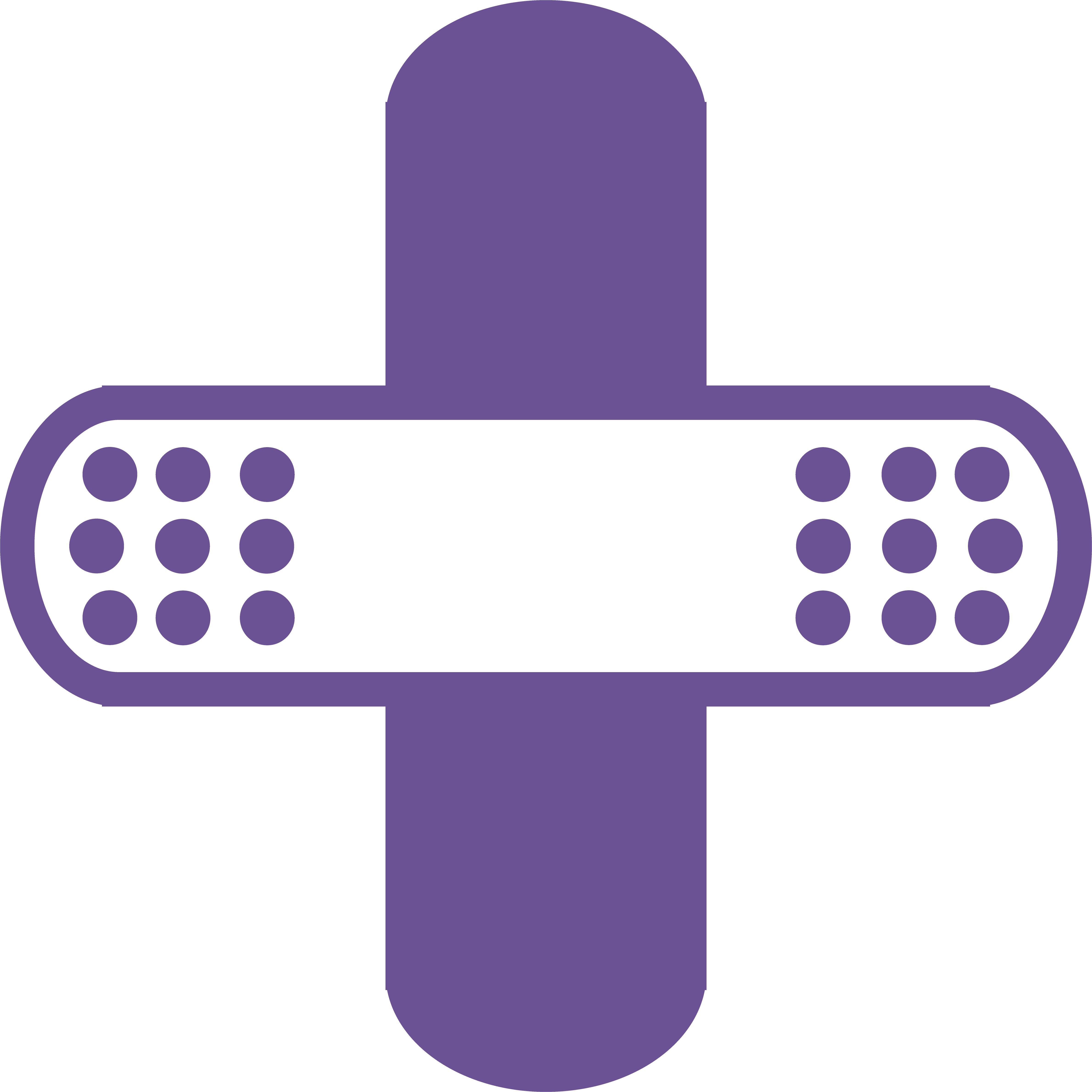 MADISHU UNVEILS LATEST SINGLE + VIDEO “THE DEVIL IS A GIRL”NEW RELEASE DATE ANNOUNCED FOR HIGHLY-ANTICIPATED IDEAS THAT SEEMED LIKE GOOD ONES AT 3AM MIXTAPE OUT THIS FRIDAY, JUNE 25TH PRE-SAVE IT HERE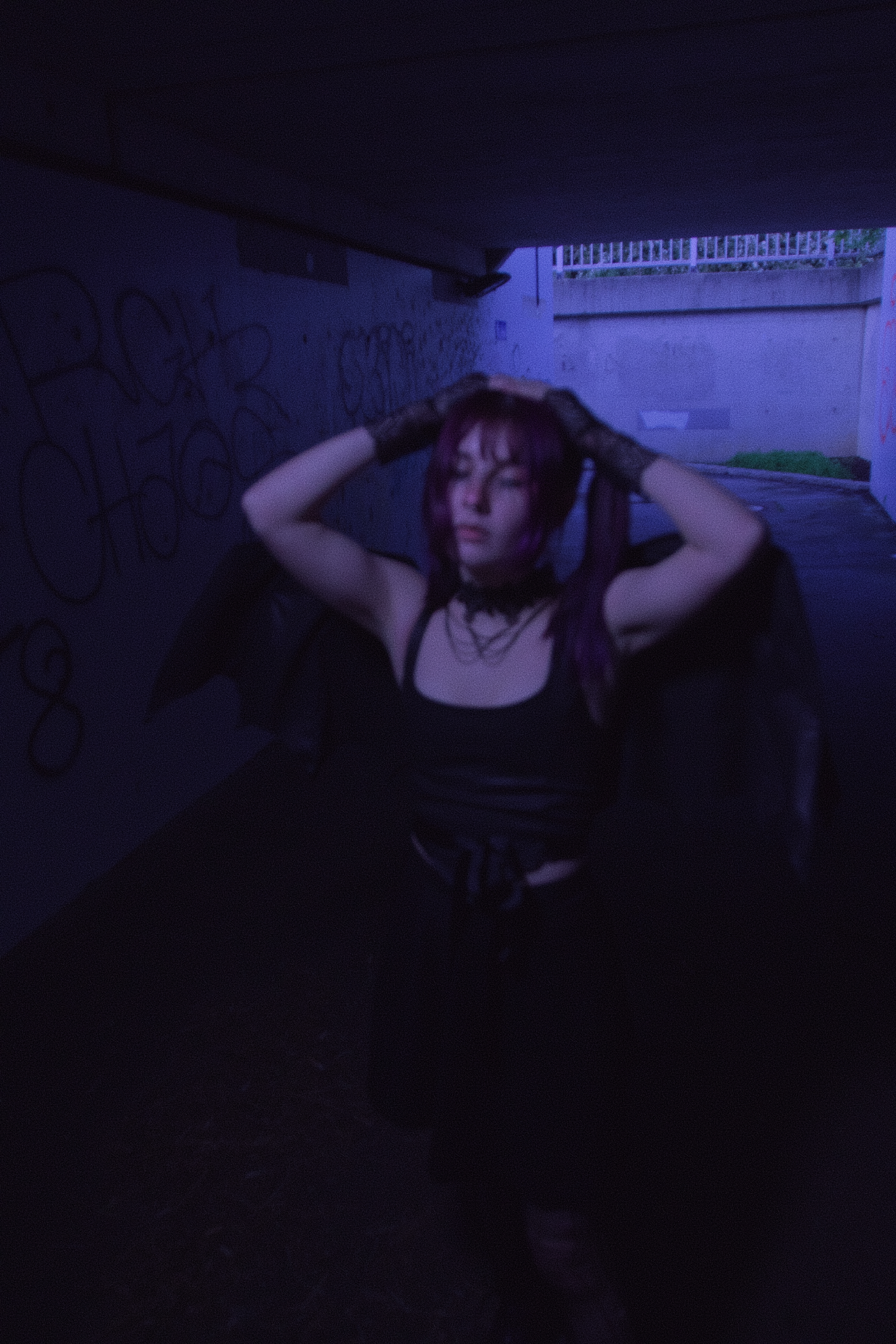 Discovered on playlists like “A-List - Great Music from Austria” and “Austrozone”Uprising TikTok starPress Release (Short Version) 25 June 2021 - Fast rising artist Madishu has released a brand new single titled “the Devil is a Girl” via Monkey Music and with the help of ÖST.MusikFonds. Produced by her lifetime collaborator David Theni, it is the first glimpse of the upcoming EP “Ideas that seemed like good ones at 3AM”, coming out on 6th of August 2021. “the Devil is a Girl” is a women empowering song, with a lot of anime/manga influences, Madishu and David Theni created a work of art. Press Release (Long Version) 25 June 2021 - Fast rising artist Madishu has released a brand new single titled “the Devil is a Girl” via Monkey Music and with the help of ÖST.MusikFonds. With the power of TikTok she already manage to capture the attention of thousands of new people and created a loving and caring community around her music. The multitalented artist is merging visual arts with music to create something truly special. Produced by her lifetime collaborator David Theni, it is the first glimpse of the upcoming EP “Ideas that seemed like good ones at 3AM”, coming out on 6th of August 2021. An EP full of emotion about deep thoughts, love stories, based on true events. “the Devil is a Girl” is an empowering song, about women taking on roles they previously were judged for, being in control and doing whatever they want to. With a lot of anime/manga influences, Madishu and David Theni created a work of art. 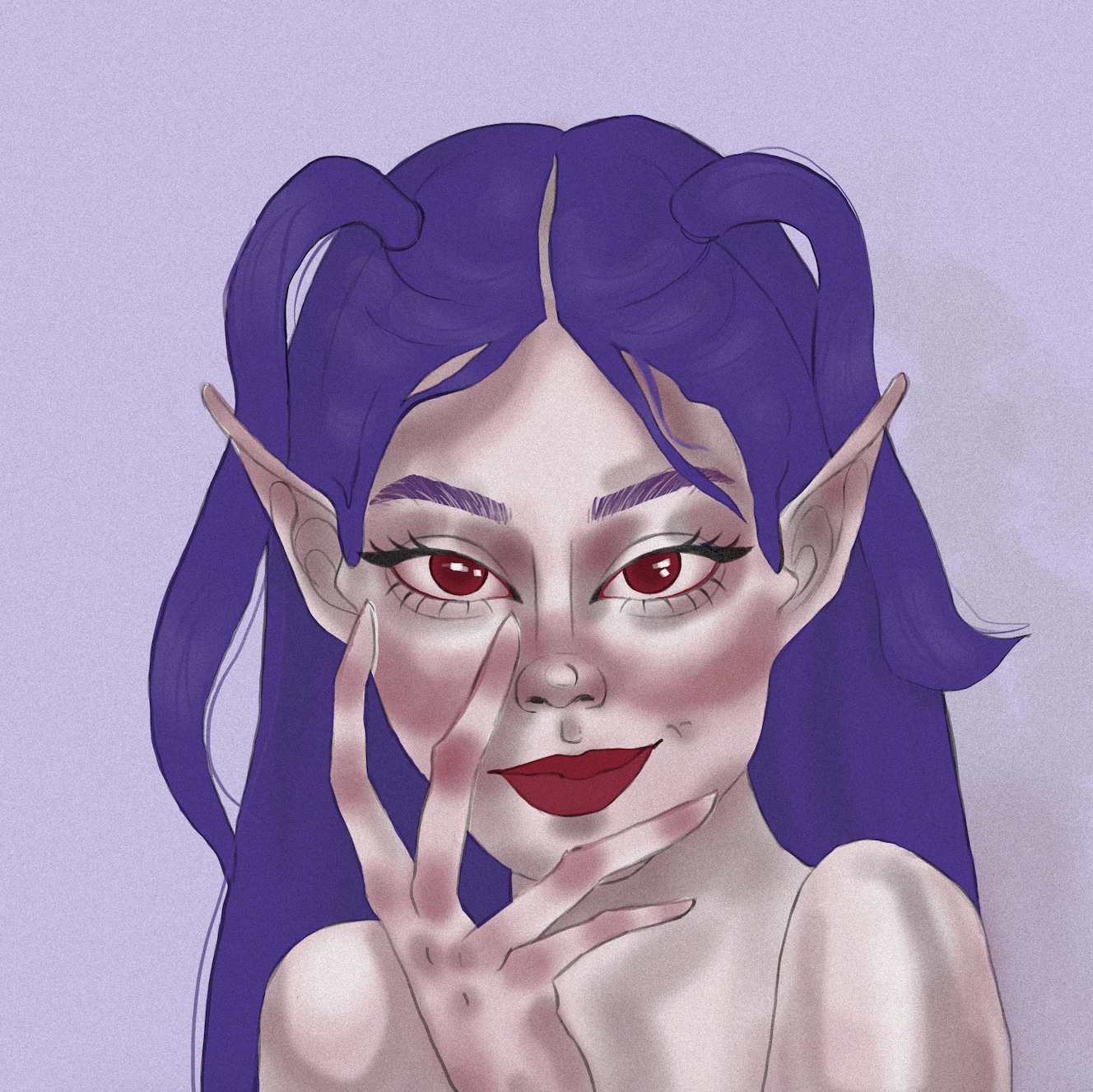 High-res artwork available here# # #For further information contact Madishu & David Theni:madishu.davidtheni@gmail.comFollow Madishu:Spotify | Instagram | Twitter | Facebook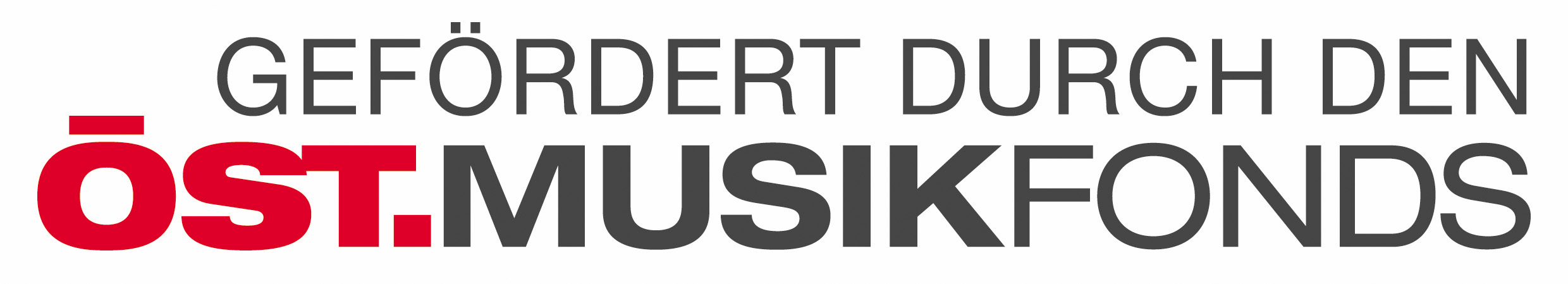 